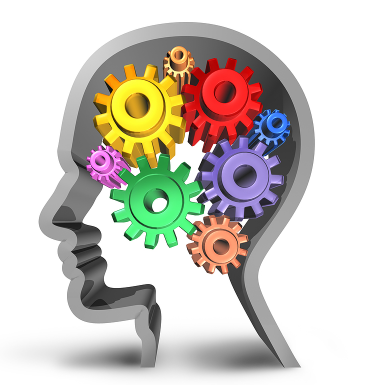 Sommaire	PagesPériodes de formation en milieu professionnel (PFMP)	3Cadre de l’épreuve E22 	4Comment construire votre dossier professionnel en classe de première ? 	5Carte d’identité de l’entreprise	6Collecte d’informations	7Description d’une journée de votre choix	8Tâches réalisées	9Choix de compétences en adéquation avec les tâches réalisées : 
pôles 1 -2 -5	10 – 11Comment construire votre dossier professionnel en classe de  terminale?	14Décrire une journée de votre choix		15Activités réalisées	16Choix de compétences en adéquation avec les tâches réalisées
pôle 3 -4 	17 - 19Périodes de formation en milieu professionnel (PFMP)Les formations en milieu professionnel font partie intégrantes de votre parcours. Elles confortent et complètent celles dispensées au lycée. Le tuteur contribue à votre formation, en étroite collaboration avec l'équipe pédagogique de l'établissement scolaire, qui veille à assurer la complémentarité des savoirs et des savoir-faire entre l'établissement de formation et l'entreprise d'accueil.La durée totale de 22 semaines de PFMP (incluant celles nécessaires à la validation du diplôme de 
niveau V) sera répartie sur les 3 années de formation.Les périodes en entreprise vous permettront :d'acquérir rapidité et dextérité gestuelle,d'utiliser des matériels de grande diversité,d'être confronté et de s'adapter aux diverses formes de production et de commercialisation,d'analyser, d'exploiter à postériori des vécus professionnels.Vos périodes  de formation en entreprise sont  très  importantes et le choix des entreprises est déterminant pour répondre aux objectifs de formation. Il est donc essentiel de consigner les activités professionnelles réalisées en entreprise et tout au long de la formation. Elles serviront à alimenter votre dossier professionnel.Cadre de l’épreuve E22 – coefficient 3L’évaluation porte sur la soutenance orale de votre dossier professionnel. Celui-ci est construit tout au long de votre formation et/ou de votre expérience professionnelle (extras, contrats saisonniers…). 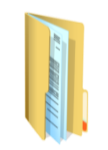 Critères d’évaluation L’évaluation porte sur : la précision et la concision de l’information l’utilisation d’un vocabulaire professionnel les éléments apportés par le candidat pour attester la maîtrise des compétences ciblées l’aptitude à argumenter et à convaincre la pertinence des réponses formulées la richesse et la diversité des situations exploitées la prise en compte des évolutions technologiques et scientifiques la clarté et la rigueur de l’expression.Modalités d’évaluation - E22 – Sous-épreuve de présentation de dossier professionnel Contrôle en Cours de Formation:Comment construire votre dossier professionnel en classe de première? Au cours de votre formation, il convient de construire un dossier professionnel qui sera composé d’un ensemble de documents, dont certains sont remis par les enseignants et d’autres seront collectés par vos soins. Il sera donc évolutif et  facilitera la préparation de votre certification. Je construis mon dossier professionnel tout au long de ma formation Ces différents supports vous permettront de constituer 
le dossier professionnel E22ANNEXE  Carte d’identité de l’entreprisePFMP N°  du  au Personnel : effectif total : Postes occupés par les différents salariés à indiquer dans le tableau ci-après :Collecte d’informations (veillez à bien classer ces documents pour les exploiter ultérieurement)Durant vos PFMP, vous recueillerez différents documents. Pensez à demander l’autorisation à votre tuteur de les intégrer dans le dossier.La liste suivante n’est pas exhaustive :Carte de visitePapier à en-tête Plaquette OrganigrammeFiche de posteFiche techniqueSupport de vente (mets, vins, autres boissons)Documents commerciauxEléments de traçabilitéRelevé de températureQuestionnaire de satisfactionDocuments de gestion des stocksDécrivez une journée de votre choixService midi    soir  	Date  Tâches réaliséesChoix de compétences en adéquation avec les tâches réaliséesSurligner ci-dessous les compétences en lien avec les tâchesQuelques pistes d’interrogations relatives au pôle 1Choix de compétences en adéquation avec les tâches réaliséesSurligner ci-dessous les compétences en lien avec les tâchesQuelques pistes d’interrogations relatives au pôle 2Choix de compétences en adéquation avec les tâches réaliséesSurligner ci-dessous les compétences en lien avec les tâchesQuelques pistes d’interrogations relatives au pôle 5DOSSIER TERMINALEComment construire votre dossier professionnel  en classe de terminale ?Il sera constitué à partir des dossiers réalisés en 1ère et terminale baccalauréat professionnel, et  présenté pour la deuxième situation d’évaluation.La démarche préconisée et les documents fournis ci-dessous vous permettent de compléter le dossier réalisé pour la 1ère situation d’évaluation.Dresser le bilan de la 1ère situation d’évaluation réalisée en classe de 1ère baccalauréat professionnelPréparer votre situation d’évaluation n° 2 Votre dossier professionnel devra être enrichi à partir de vos expériences, vos observations réalisées aux cours de vos périodes de formation et ou de vos activités en extra…. Les activités mises en œuvre feront appel aux compétences des pôles 3 et 4 Ces différents supports compléteront le dossier professionnel E22 constitué en classe de première		ANNEXE  Décrivez une journée de votre choixService midi    soir  	DateActivités réaliséesChoix de compétences en adéquation avec les activités réaliséesSurligner ci-dessous les compétences en lien avec les tâchesQuelques pistes d’interrogations relatives au pôle 3Choix de compétences en adéquation avec les activités réaliséesSurligner ci-dessous les compétences en lien avec les tâchesQuelques pistes d’interrogations relatives au pôle 412 pages maximum, hors annexes,page de garde : 
nom – prénom – baccalauréat professionnel – établissement  - session - illustrationélaboré à l’aide de l’outil informatique et structuré de façon à mettre en évidence : la présentation et le cursus de l’élève (1 page), le bilan de cinq compétences, la conclusion,les annexes (documents techniques, plan, schéma, procédures, photos, supports de vente…).élaboré à l’aide de l’outil informatique et structuré de façon à mettre en évidence : la présentation et le cursus de l’élève (1 page), le bilan de cinq compétences, la conclusion,les annexes (documents techniques, plan, schéma, procédures, photos, supports de vente…).Deux situations d’évaluation orales Quoi ?Quoi ?Quand?Quand?Qui évalue ?Sur quel support ?Quel mode d’évaluation ?  1ère  situation
(E22 S1) :Elle porte sur une compétence opérationnelle relevant du pôle n° 1 ou n° 2 et du pôle n° 5.Elle porte sur une compétence opérationnelle relevant du pôle n° 1 ou n° 2 et du pôle n° 5.Au cours du second semestre de la classe de PremièreAu cours du second semestre de la classe de PremièreProfesseur de CSR Professeur SADossier professionnel qui sera évolutif au cours de la formationÉpreuve orale de 30 minutes à partir du dossier professionnel exposé : 
	10 minutes entretien : 
	20 minutes 2ème  situation
 (E22 S2) :Elle porte sur une compétence opérationnelle relevant du pôle n° 3 et sur une compétence opérationnelle relevant du pôle n°4.Elle porte sur une compétence opérationnelle relevant du pôle n° 3 et sur une compétence opérationnelle relevant du pôle n°4.Au cours du second semestre de la classe de Terminale.Au cours du second semestre de la classe de Terminale.Professeur de CSRProfesseur de gestionDossier professionnel qui sera évolutif au cours de la formationÉpreuve orale de 30 minutes à partir du dossier professionnel exposé : 
	10 minutes entretien : 
	20 minutesSeconde professionnellePremière professionnelleTerminale professionnelleDurant mes périodes de formation en entreprise, mes expériences vécues en lien avec le cœur du métier, je renseigne le dossier professionnel, dont la composition est la suivante :Durant mes périodes de formation en entreprise, mes expériences vécues en lien avec le cœur du métier, je renseigne le dossier professionnel, dont la composition est la suivante :Durant mes périodes de formation en entreprise, mes expériences vécues en lien avec le cœur du métier, je renseigne le dossier professionnel, dont la composition est la suivante :Durant mes périodes de formation en entreprise, mes expériences vécues en lien avec le cœur du métier, je renseigne le dossier professionnel, dont la composition est la suivante :Durant mes périodes de formation en entreprise, mes expériences vécues en lien avec le cœur du métier, je renseigne le dossier professionnel, dont la composition est la suivante :Raison sociale de l'entreprise Siège social de l'entreprise TéléphoneDate de création Statut juridique (en toutes lettres)Capital social (lorsqu'il existe)Numéro d'immatriculation au RCS 
(Registre du Commerce et des Sociétés)Numéro SIREN (9 chiffres)Code APE (ou NACE)Adresse courrielAdresse du site internetCapacité d'accueil (en nombre de couverts)Type de clientèle	Familiale 	d'affaires 	touristique 	de passage 	Autre : ___________________________________Ticket moyen (prix moyen dépensé par client)	Déjeuner : ________ €	Dîner : _________ €Brigade de cuisineBrigade de cuisineBrigade de restaurantBrigade de restaurantPersonnel d'encadrementPersonnel d'exécutionNombrePersonnel d'encadrementPersonnel d'exécutionNombreÉnumérez des activités particulières effectuées :2sd et 1ère Baccalauréat professionnel2sd et 1ère Baccalauréat professionnel2sd et 1ère Baccalauréat professionnelPFMPN°Tâches réaliséesEn lien avecLa cuisine (la production) Les fournisseursLes clientsLes réclamationsLa qualitéPôle 1 – Communication, démarche commerciale et relation clientèleTechnologie de service – Sciences appliquées COMPÉTENCES COMPÉTENCES OPÉRATIONNELLESCOMPOSITION DU DOSSIERC1-1 Prendre en charge la clientèleC1-1.1 Gérer les réservations individuelles et de groupeChoix d’une compétence opérationnelleC1-1 Prendre en charge la clientèleC1-1.6 Mesurer la satisfaction du client et fidéliser la clientèleChoix d’une compétence opérationnelleC1-1 Prendre en charge la clientèleC1-1.7 Gérer les réclamations et les objections éventuellesChoix d’une compétence opérationnelleC1-2 Entretenir des relations professionnellesC1-2.1 Communiquer avant le service avec les équipes Choix d’une compétence opérationnelleC1-2 Entretenir des relations professionnellesC1-2.4 Communiquer avec les fournisseurs, des tiersChoix d’une compétence opérationnelleTHEMEQUESTIONSL'accueil téléphoniqueIndiquer l’importance donnée à l’accueil téléphonique dans votre établissementExiste-t-il une procédure ou charte relative à l’accueil téléphonique s’inscrivant dans une démarche de qualité ?   La gestion de la capacité d'accueilCiter les différents moyens (outils et supports) utilisés par votre établissement pour prendre en note et traiter les réservations : lorsque le client téléphone, lors du passage du client au restaurant, lors d’une réservation via le site du restaurant, lors d’une réservation via un portail professionnelLa mesure de la satisfaction et de la fidélisation de la clientèleénumérer les outils ou moyens utilisés dans votre établissement pour mesurer la satisfaction de la clientèle.énumérer les outils ou moyens utilisés dans votre établissement pour mesurer la satisfaction de la clientèle.Citer le ou les moyens de fidélisation pratiqué(s) dans votre restaurant.La communication avant le service avec les équipesIndiquer comment vous prenez connaissance du menu du jour.Préciser les stratégies mises en œuvre pour promouvoir certains plats ou produits en fonction des impératifs de production. Le contrôle de la sécurité alimentaireLister les documents à présenter par l’établissement lors de contrôle des services vétérinaires.Repérer et relever un protocole de nettoyage et indiquer qui l’a rédigé.Indiquer si l’établissement a mis en place un protocole de nettoyage journalier et/ou hebdomadaire.Si oui, expliquer la distinction entre les deuxIdentifier les types de produits d’entretien utilisés dans l’établissement.Je joins des documents à mon dossier professionnel en fonction de la tâche décrite et analysée – partie Annexes.Exemples : protocole de nettoyage journalier et/ou hebdomadaire, carte des menus, extrait du cahier de réservation,…Pôle 2 –  Organisation et service en restaurationTechnologie de service – Sciences appliquéesC2-2 Gérer le serviceC2-2.1 Participer à l’organisation avec les autres servicesChoix d’une compétence opérationnelleC2-2 Gérer le serviceC2-2.3 Optimiser le serviceChoix d’une compétence opérationnelleTHEMEQUESTIONSL’intoxication alimentaireDécrire le protocole de prélèvement des plats témoinsIndiquer le rôle de ces plats témoinsIndiquer les obligations de l'établissement en cas de TIAProposer des précautions à prendre dans la pratique professionnelle au sein de votre entreprise pour éviter la salmonelloseJustifier ces précautionsL'optimisation du serviceCompte tenu de la capacité d'accueil de la salle de restaurant, expliquer de quelle(s) manière(s) est organisé le service (quels sont les postes occupés par les différents salariés selon leurs compétences respectives)Je joins des documents à mon dossier professionnel en fonction de la tâche décrite et analysée – partie Annexes.Exemples : Étiquette de plats témoins, plan de l’entreprise indiquant la marche en avant,…Pôle 5 – Démarche qualité en restaurationTechnologie de service – Sciences appliquéesC5-2 Maintenir la qualité globaleC5-2.4 Gérer les aléas liés aux défauts de qualité*Compétences transversales obligatoirement évaluéesC5-2 Maintenir la qualité globaleC5-2.5 S’inscrire dans une démarche de veille, de recherche et de développement*Compétences transversales obligatoirement évaluéesTHEMEQUESTIONSLes qualités organoleptiquesDonner un exemple de plat réalisé (avec photo si possible)Indiquer les qualités organoleptiques de ce plat nécessaires à la satisfaction du clientIdentifier les facteurs environnementaux susceptibles de modifier la perception sensorielle du plat (exemple : lumière, température, ambiance de la salle…)Les mentions obligatoires et facultatives sur une étiquetteSur une étiquette d’un produit alimentaire, identifier les mentions obligatoires en les surlignantLa concurrence et croissance de l'entrepriseRepérer dans le secteur géographique de l’entreprise un concurrent de votre établissement et le nommer.Relever les caractéristiques  sur lesquelles les deux établissements sont concurrentiels.Indiquer si votre entreprise mène occasionnellement des campagnes de publicité. Si oui, préciser par quel(s) moyens médiatiques ou autres.S’inscrire dans une démarche de veille, de recherche et de développement (innovation, créativité, …)Ce thème est obligatoirement à  traiterRepérer l’évolution des nouvelles tendances en termes de prise de commande, de service, de mise en place, d’accueil du client…et décrire le cadre du restaurant : décoration, ambiance générale…Je joins des  documents à mon dossier professionnel en fonction de la tâche décrite et analysée – partie Annexes.PôlesCompétences opérationnellesActivités professionnelles (à indiquer)1C1-1.1 Gérer les réservations individuelles et de groupe1C1-1.6 Mesurer la satisfaction du client et fidéliser la clientèle1C1-1.7 Gérer les réclamations et les objections éventuelles1C1-2.1 Communiquer avant le service avec les équipes (cuisine, bar, cave, réception…)1C1-2.4 Communiquer avec les fournisseurs, des tiers2C2-2.1 Participer à l'organisation avec les autres services2C2-2.3 Optimiser le service5C5-2.4 Gérer les aléas liés aux défauts de qualité5C5-2.5 S’inscrire dans une démarche de veille, de recherche et de développement*Bilan de votre 1ère situation d’évaluation : points forts – points à améliorer (à expliciter)Bilan de votre 1ère situation d’évaluation : points forts – points à améliorer (à expliciter)Bilan de votre 1ère situation d’évaluation : points forts – points à améliorer (à expliciter)Énumérer les activités particulières effectuées :Terminale Baccalauréat professionnel CSRTerminale Baccalauréat professionnel CSRTerminale Baccalauréat professionnel CSRPFMPN°Activités réaliséesEn lien avecL’animationLes performances des équipesLes commandes produitsLa gestion des stocksLa maîtrise des coûtsLa fréquence des ventesLes invendusPôle 3 –  Animation et gestion d’équipe en restaurationTechnologie de service  -Gestion appliquée et mercatiqueC3-1 Animer une équipeC3-1.3 S’inscrire (ou inscrire le personnel sous sa responsabilité) dans un dispositif de formation continue tout au long de la vie**Compétences transversales obligatoirement évaluéesC3-1 Animer une équipeC3-1.4 Gérer les aléas de fonctionnement liés au personnelChoix d’une compétence opérationnelleC3-2 Optimiser les performances de l'équipeC3-2.2 Analyser les écarts entre le prévisionnel et le réalisé avec l'aide de son supérieur hiérarchiqueChoix d’une compétence opérationnelleC3-2 Optimiser les performances de l'équipeC3-2.3 Proposer et/ou mettre en œuvre les actions d'optimisation et/ou correctives Choix d’une compétence opérationnelleC3-3 Rendre compte du suivi de ses activités et de ses résultatsC3-3.2 Présenter oralement la synthèse*Compétences transversales obligatoirement évaluéesTHEMEQUESTIONSLa formation tout au long de la vie(à traiter obligatoirement)Indiquer si votre entreprise forme des apprentisPréciser le ou les diplômes préparésRepérer les différences entre votre formation (sous statut scolaire) et l’apprentissage Est-ce que les salariés d’une entreprise peuvent bénéficier de formation durant leur vie professionnelle ? PréciserQuel est l’intérêt pour une entreprise de former des apprentis ?En quoi la formation continue est –elle importante :pour l’entreprise ?pour le salarié ?La gestion du personnelQuelles sont les principales causes d’absence dans l’entreprise ?Préciser les incidences des absences sur l’organisation du travailLes performances de l’équipeIndiquer par quel(s) moyen(s) le chef d’entreprise évalue le travail des collaborateurs de l’équipe Quelles sont les actions mises en place pour améliorer les performances de l’équipe ?Expliquer brièvement comment le restaurateur peut agir pour limiter au maximum le turn-over et ainsi stabiliser l’équipeJe joins les documents à mon dossier professionnel en fonction de la tâche ou activité décrite– partie Annexes.Exemples : Fiche de poste, Planning horaire, …Pôle 4 –   Gestion des approvisionnements et d’exploitation en restaurationTechnologie de service – Gestion appliquée et mercatiqueC4-1 Recenser les besoins d'approvisionnementC4-1.2 Participer à l'élaboration d'un cahier des chargesChoix d’une compétence opérationnelleC4-1 Recenser les besoins d'approvisionnementC4-1.3 Participer à la planification des commandes et des livraisonsChoix d’une compétence opérationnelleC4-2 Contrôler les mouvements de stocksC4-2.4 Mettre à jour les stocks en utilisant les documents et outils de gestion appropriésChoix d’une compétence opérationnelleC4-2 Contrôler les mouvements de stocksC4-2.5 Réaliser un inventaireChoix d’une compétence opérationnelleC4-2 Contrôler les mouvements de stocksC4-2.6 Repérer et traiter les anomalies dans la gestion des stocks et des matériels  de stockageChoix d’une compétence opérationnelleC4-3 Maîtriser les coûtsC4-3.1 Participer à la régulation des consommations des denrées et des boissonsChoix d’une compétence opérationnelleC4-3 Maîtriser les coûtsC4-3.2 Améliorer la productivitéChoix d’une compétence opérationnelleC4-3 Maîtriser les coûtsC4-3.3 Contribuer à  la maîtrise des frais généraux liés à l'activitéChoix d’une compétence opérationnelleC4-3 Maîtriser les coûtsC4-3.4  Calculer et analyser les écarts de coûts entre le prévisionnel et le réaliséChoix d’une compétence opérationnelleC4-3 Maîtriser les coûtsC4-3.5 Exploiter des outils de gestionChoix d’une compétence opérationnelleC4-4 Analyser les ventesC4-4.1 Contribuer à la fixation des prixChoix d’une compétence opérationnelleC4-4 Analyser les ventesC4-4.2 Suivre le chiffre d'affaires, la fréquentation, l'addition moyenneChoix d’une compétence opérationnelleC4-4 Analyser les ventesC4-4.3 Mesurer la contribution des plats à la marge bruteChoix d’une compétence opérationnelleC4-4 Analyser les ventesC4-4.4 Gérer les invendusChoix d’une compétence opérationnelleC4-4 Analyser les ventesC4-4.5 Mesurer la réaction face à l'offre "prix"Choix d’une compétence opérationnelleC4-4 Analyser les ventesC4-4.6 Mesurer et analyser les écarts de chiffre d’affaires entre le prévisionnel et le réaliséChoix d’une compétence opérationnelleTHEMEQUESTIONSLa politique d’approvisionnementIndiquer les principaux circuits d’approvisionnement de l’entreprise Identifier les fournisseursPréciser comment les fournisseurs sont choisis (mercuriales, délais,…)La gestion des stocksComment est organisée la gestion des stocks dans votre établissement :Pour les produits frais ?Pour les denrées périssables ?Pour les vins ?Pour les apéritifs et digestifs ?Pour les eaux minérales, les BRSA et les bières ?Pour les fromages ?Proposer des améliorations éventuelles pour la gestion des stocks, quels documents internes sont utilisés ?Indiquer la périodicité de l’inventaire et expliquer son organisationLa maîtrise des coûtsComment sont dosées les boissons des apéritifs ? Comment sont déterminées les quantités des boissons à servir ? Calculer et analyser les écarts de coûts entre le prévisionnel et le réelProposer des améliorations pour éviter les écartsL’analyse des ventesComment sont gérés les invendus ?Je joins les documents à mon dossier professionnel en fonction de la tâche ou activité décrite– partie Annexes.Exemples : bon de commande, bon de livraison, liste des produits qui ont une DLC ou une DLUO précisant leur(s) lieu(x) de stockage, étiquette de produit comportant une DLC, fiche de remontée de cave,  fiche technique valorisée, liste des fournisseurs, mercuriales, ……